Agoghighly excited by eagerness, curiosity, anticipation, etc.Chastise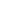 to disciplineIncredulity unwillingness to believe.Sardonic mocking; cynical; sneeringDowdynot stylish; drab; old-fashionedStolidnot easily stirred or moved mentally; unemotional; impassive.Mercenaryworking or acting merely for money or other rewardSoporificcausing or tending to cause sleep.Seera person who sees; observer.Incessantcontinuing without interruptionDroneto make a dull, continued, low, monotonous sound; hum; buzz.Reproveto prove again.Despondency depression of spirits from loss of courage or hopeVigilance watchfulnessRepugnantdistasteful, objectionable, or offensivePlacidpleasantly calm or peacefulRenegadea person who deserts a party or cause for another.Evanescentvanishing; fading awayVertigoa dizzying sensation of tilting within stable surroundingsInscrutableincapable of being investigatedClamberto climb, climb with effort or difficulty.Pallidpale; faint or deficient in colorUncanny beyond the ordinary or normal; extraordinaryImpassivewithout emotionCaptora person who has captured a person or thing.Perpetualcontinuing or enduring foreverSanguinecheerfully optimistic, hopeful, or confidentLanguid slack or slowFledgling an inexperienced person.Inconspicuous noticeable, or prominent.